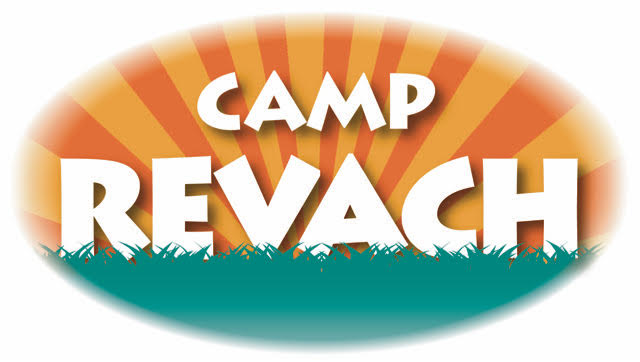 Dear Camp Revach Applicant, You have chosen to apply to be a staff member of Camp Revach. This is a special opportunity only given to highly responsible, committed girls, with a positive attitude and great leadership qualities. We are happy to have you on board and know that you will be a great asset and role model for our Camp Revach campers. Below is a list of policies that you will abide by during your weeks in camp, to ensure that we all have a safe, fun and successful summer. Please read the following policies and sign your name in the given area at the bottom of the page, so we know that you have read and understand all that is expected of you as a staff member of Camp Revach.
Staff Expectations/Policies: 1. BE PUNCTUAL! Each staff member plays an important role in conducting each day at Camp Revach. You have campers who depend on you. ALL COUNSELORS MUST BE PRESENT THE ENTIRE DAY OF CAMP 8:55am-3:30pm Monday through Thursday and 9:00am-2:00pm on Friday.2. No staff member may leave camp grounds at any time during camp hours! If you need to leave for a particular reason, please obtain permission from your head staff.3. HANDS OFF POLICY!   Handshakes, high fives, and congratulatory gestures have their place at Camp Revach. However any physical contact of an inappropriate nature is not acceptable at Camp Revach and will not be tolerated.4. DRESS APPROPRIATELY! While working at Camp Revach you must dress within the strictest standards of tznius. Shirts and tops must cover your collarbone and elbows at all times and may not be too formfitting. Skirts may not be tight and must cover your knees while sitting, standing, and walking. Your legs must be covered at all times. 5. FOCUSED! No use of cell phones or other electronic devices during camp hours. All electronic devices should remain in your bag until the end of the day. 6. BE THE EXAMPLE! As a Camp Revach staff member, you are playing the role of the "Mature Adult".  The campers look up to you and want to follow in your footsteps. You should show them how to behave with good midos and appropriate behavior. i.e. politeness, well-mannered and respectful of others.7. BE A PARTICIPANT! Make sure that you are involved with the activities that your campers are doing. Assist your campers with art projects, games, dances, swimming etc. Remember: the camp is about them! They are the campers and you are the staff member who is going to make this summer unforgettable for them! Participate in games, and activities. Your campers want to see that you are involved and having fun, along with them.HAVE FUN, LAUGH A LOT and MAKE MEMORIES!! First Name: __________________________________ Last Name: __________________________________Address: ____________________________________________________ Zip Code:____________________Phone: ____________________________________Email Address: _________________________________Name of School Currently Attending: _______________________________
Entering Grade: ____________________Date of Birth: ______________________________________ Please list any previous experience. (camps, youth groups, etc.)  Organization: ______________________________________________________________________________________Position: ______________________________________________ Year: ___________________________Organization: ______________________________________________________________________________________Position: ______________________________________________ Year: _____________________________________________________________Name of two adult references (other than relatives) Name: ___________________________________Relationship: _____________________________ Phone:____________________________Name: ___________________________________Relationship: _____________________________ Phone:____________________________Which of the trips are you applying for? Please take note that the trips are based on sleep away camp schedules     (Please circle) First Trip (June 26-July 21), Second Trip (July 24-August 18), Both TripsPlease list any courses or certificates completed in first aid, swimming, etc.________________________________________________________________________________________________________________________________________________________________________________What specialties or talents can you bring to this job?________________________________________________________________________________________________________________________________________________________________________________Camp Revach reserves the right to place you in whichever position we see fit. Camp Revach does not take requests as to which position you would prefer. Placement of staff members are not determined by age. Once Camp Revach receives your application a response will be sent to you to let you know it has been received. Should you be hired as a staff member you will receive a written contract. At any point you may reach us via email at camprevach@ykwaterbury.orgSignature: _____________________________________________________                                   Date:    _________________________  Office use only:​​​​​ Date Submitted: